1916 Bursary Application Form 2021-2022PERSONAL INFORMATIONName and Location of Primary and Secondary Schools attended. Tick box if DEIS schoolGENERAL INFORMATIONPlease tick boxes as appropriate (Applicants must belong to one of these categories to be eligible to apply for the 1916 Bursary).  (Proof of income to be supplied)I have applied to third level as follows: (tick as appropriate)Please tick any of the following Bursary Target Groups which apply to you:What is your highest level of formal education? (tick as appropriate) Please state the occupation of your father and mother (or self and partner if you are over 23)PERSONAL STATEMENT Use additional page if requiredDeclaration: I declare that all the information provided is true, complete and accurate. Privacy NoticeIT Sligo values your privacy and recognises the need to process your personal data in a fair, transparent and lawful manner in accordance with the legal obligations as set out in the General Data Protection Regulation (GDPR) and the Irish Data Protection Act 2018.The personal data disclosed to us as part of this application process will be processed for the purposes of the 1916 bursary only.  The personal data will be shared with: the other participating institutions in this Cluster (i.e. GMIT, LYIT and NUI Galway) in order to assess your application and process this bursary;the HEA and Department of Education & Skills (the funders of the bursary) so that anonymised data can be shared by them for the purpose of research, development and evaluation of this initiative.  Your data will be held for 10 years in line with statutory requirements. IT Sligo’s detailed student privacy statement is available at www.itsligo.ie/student-hub/ under Data ProtectionPlease tick the box to confirm that you have read and understood the information above and are agreeable to the terms of this privacy notice. 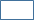 Signature:	____________________________________ 	Date: ________________Application Form InstructionsProof of Household Income:The following Proof of Household Income Documentation relating to 2020 must be supplied when applying.  If you are under 23 years of age on application:  Household income refers to both your parents and your own income.If you are a Mature Student (over 23): Household income refers to you and whoever is in your household (parents if living at home or partner if you are living with a partner).Only the following Proof of Income types can be accepted:PLUSApplications can only be provisionally assessed when supporting income documentation is received and this must be received by 5pm on 9th July 2021 Bursary Target Groups:Proof of belonging to target groups must be provided – i.e: letter from TUSLA, Travellers Group, DSP Lone Parent/Disability, legal status in country or letter from refugee support groups, results from FE/PLC programme etc.Medical Card: Include copy of medical cards of all persons ticked as having valid medical cardPersonal Statement:Provide any additional information that will assist in the assessment of your applicationQueries:E-mail access@itsligio.ie  phone 071 99305417 Closing Date:5pm on the 9th July 2021Applications to be sent to:Access Office, Institute of Technology Sligo, Ash Lane, Sligo, F91 YW50 Name:Home Address:EIRCODE: (compulsory)E-mail Address:Phone Number:Primary School Name   LocationSecondary School Name LocationBased on household income for 2020, I should qualify for the Special Rate SUSI grantI am in receipt of a DSP means-tested Social Welfare paymentLeaving Certificate StudentHEARDARESpecial Case AdmissionFurther Education & TrainingAccess/ Foundation Course Mature StudentPart/Time ApplicantFrom a disadvantaged socio-economic groupMember of the Traveller CommunityLone ParentIn/was in care of the State/TUSLAMember of an Ethnic MinorityRegistered with a disability other than a specific learning difficultyFET/QQI ApplicantFirst Time Mature StudentPrimarySecondaryPLC/QQI-FET/FoundationThird LevelFatherMotherSelfPartnerHow many dependents live in your home?Do you and/or your parents/partner have a valid medical card (as of 31/12/2020)?Income Type Supporting Document Department of Social Protection DSP statement listing all payments and number of weeks received in 2020Self-Employment/Farming Income/Rental IncomeNotice of assessment for 2020Employment Copy of P21 for 2020Redundancy Payment RP50 (all pages) Retired with Private Pension Private pension provider statement SUSIIf applying for the Bursary as a SUSI applicant (rather than a social-welfare recipient) you must submit the full SUSI letter including reckonable income sheet, when your SUSI application has been approved for 21/22. All of the six successful recipients must supply proof of qualifying for the Special Rate of SUSI by next September. Please note that SUSI opens for applications in early April and early Application is recommended if applying for the 1916 Bursary 